Плюсы и минусы дистанционного обученияУже месяц я сижу дома. Всё, что я вижу — это гора домашнего задания и  четыре стены, которые я успела очень  хорошо изучить и теперь знаю, как свои пять пальцев, каждый их сантиметр. Домашнее задание выполнять дома иногда лень, порой сидишь и не можешь сосредоточиться. 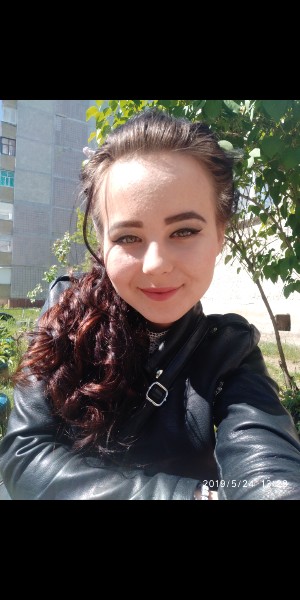 У дистанционного обучения, по моему мнению, есть свои плюсы и минусы. Лично я считаю дистанционное обучение не очень хорошей формой обучения.  Во-первых, не каждому ребёнку может быть всё понятно в учебной программе, так как у всех разный склад ума, и не все можно понять без педагога. Ведь когда ты в школе, в колледже, в техникуме что-то не понимаешь или у тебя что-то не получается, учитель тебе объяснит ещё раз и всё расскажет подробнее. А дома тебе никто ничего не объяснит и как ты понял, так дальше и работаешь. Есть, конечно, в интернете множество видеоуроков, но живое общение с учителями они не заменят. А если пришлют самостоятельную работу, а ты что-то не понимаешь? Двойка, считай,  у тебя в кармане! Это первый минус.  Второй минус — это головная боль. Да, именно в прямом смысле слова.                   Из-за недостатка кислорода в помещении у тебя  болит голова, и работать тяжелее.  Из минусов это, пожалуй, всё.  Огромным плюсом дистанционного обучения является долгий сон. Спать можно, сколько хочешь, и не надо вставать в семь утра и бежать куда-то…  Хотя классный руководитель меня порой и ругает: «Кристина, ты где??? Кристина, давай вставай, уроки идут!». 	 Наверное, я странный ребёнок, но для меня это все плюсы. Все же хочется живого общения. Я очень скучаю по колледжу, по нашему общежитию и обычному образу жизни, я хочу на учёбу! На настоящую!Я пока не думаю, что будет, когда мы выйдем из "удалёнки",  потому что мне уже кажется, что этот учебный год мы закончим в формате дистанционного обучения. Скорее бы к своим любимым однокурсницам и к учителям! Кристина Мартьянова, студентка группы 1 нк